           Алан Александр Милн (англ. Alan Alexander Milne) (18     января 1882 — 31 января 1956) — английский писатель, автор повестей о «медведе с опилками в голове» — Винни-Пухе.   Милн родился в Лондоне, рос в семье, где детей поощряли к творчеству, с юных лет сочинял забавные стихи. Он учился в небольшой частной школе, владельцем которой был его отец, Джон Милн. Одним из его учителей был Герберт Уэллс. Затем поступил в Вестминстерскую школу, а потом в Тринити-колледж Кембриджа, где изучал математику.   Будучи студентом, он писал заметки в студенческую газету «Grant». Обычно он писал вместе со своим братом Кеннетом, и они подписывали заметки именем АКМ. Работы Милна были замечены, и с ним стал сотрудничать британский юмористический журнал «Punch», впоследствии Милн стал там ассистентом редактора.     В 1913 Милн женился на Дороти де Селинкур, крестнице редактора журнала Оуэна Симэна (который, как утверждают, был психологическим прототипом Иа), и в 1920 родился его единственный сын Кристофер Робин. К тому времени Милн успел побывать на войне, написать несколько забавных пьес, одна из которых – «Мистер Пим прошел» (1920) имела успех.        Когда сыну исполнилось три года, Милн начал писать про него и для него стихи, лишенные сентиментальности и точно воспроизводящие детские эгоцентризм, фантазии и упрямство.         Колоссальный успех книги стихов, проиллюстрированной Эрнестом Шепардом, подтолкнул Милна к написанию сказок «Принц Кролик» (1924), «Принцесса, которая не умела смеяться» и «Зеленая дверь» (обе 1925), а в 1926 был написан Винни-Пух. Все герои книги (Пух, Пятачок, Иа, Тигра, Кенга и Ру) кроме Кролика и Совы, были найдены в детской (сейчас игрушки, послужившие прототипами, хранятся в Музее игрушечных медведей в Великобритании), а топография Леса напоминает окрестности Котчфорда, где семья Милна проводила выходные.   Каждый из героев обладает запоминающимся характером и обаянием, а финал книги «Дом на пуховой опушке» щемяще лиричен. Бешеный успех книг о Винни-Пухе (они были переведены на двенадцать языков и разошлись в количестве около пятнадцати миллионов экземпляров) затмил все остальное, написанное Милном: детективный роман «Тайна красного дома», романы «Двое» и «Хлое Марр», эссе, пьесы и автобиографическую книгу «Уже слишком поздно» .      В 1966 Уолт Дисней выпустил первый мультипликационный фильм по книге Милна «Винни-Пух». Этот фильм продолжительностью чуть меньше получаса, рассказывающий о приключениях мальчика по имени Кристофер Робин и его любимого игрушечного медведя Винни-Пуха, увидели в кино и по телевидению миллионы детей. Оживляя героев Милна при помощи мультипликации, Дисней и команда его художников стремились сохранить стиль оригинальных рисунков Эрнста Шепарда, которые были столь же любимы, сколь и сами рассказы. Режиссером-постановщиком фильма был Вольфганг Рейтерман, который также руководил созданием фильмов Диснея «Меч в камне», «Книга джунглей», «Робин Гуд» и «Коты-аристократы».        Известный голливудский актер Стерлинг Холлоувей озвучивал роль Винни-Пуха, а текст за кадром читал Себастьян Кэбот. За Кристофера Робина говорил десятилетний сын режиссера Брюс Рейтерман. Композиторы Ричард и Роберт Шерманы, удостоенные Оскара за свою музыку к фильму «Мери Поппинс», написали пять песен к фильму о Пухе.      Все это сделано для одного мультипликационного фильма продолжительностью 26 минут. Вне всякого сомнения, «Винни-Пух и пчелиное дерево» получил широкое признание только потому, что сокровище всемирной классики для детей было с особой тщательностью перенесено в другую форму. В последующие годы было выпущено несколько мультипликационных продолжений (в том числе телевизионных).   В 1969—1972 в СССР на киностудии «Союзмультфильм» были выпущены три мультфильма режиссера Федора Хитрука «Винни-Пух», «Винни-Пух идет в гости» и «Винни-Пух и день забот», завоевавшие любовь детской аудитории Советского Союза.Основные  произведения
пьеса "Мистер Пим проходит мимо" (Mr. Pim Passes By, 1919);
рассказ "Тайна Красного Дома" (The Red House Mystery, 1921) - классика детективного жанра;
пьеса "Правда про Блейдов" (The Truth About Blayds, 1921) ;
пьеса "Дорога на Дувр" (The Dover Road, 1922), 
 Стихотворная книга "Когда мы были очень юны" (When We Were Very Young, 1924) ;
сказка "Принц Кролик» (1924);
сказка «Принцесса, которая не умела смеяться»  1925;
сказка  «Зеленая дверь» 1925;
сказка "Винни Пух" (Winnie the Pooh, 1926)
стихотворная книга "Теперь нам уже шесть" (Now We Are Six, 1927) ;
сказка "Дом на Пуховой опушке"(The House at the Pooh Corner, 1928) 
роман "Двое" 1931
мелодрама "с тайной" "Полное алиби" (The Perfect Alibi), опубликованная в сборнике "Четыре пьесы" (Four Plays, 1932)
книга "Мир с честью" (Peace with Honor, 1934) 
"Автобиография" (Autobiography, 1939) другой перевод - "Теперь слишком поздно".
роман "Клои Марр" (Chloe Marr, 1946) Папа Винни-Пуха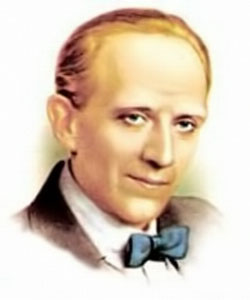 (к 130-летию А. А. Милна)Волгоград-2012Произведения  А. А. Милна в фондах ЦСДБ1.    Винни-Пух и все - все - все: сказка/ автор текста : А. А. Милн ; пересказ : Б. Заходер. - М.: АСТ : Планета детства, 2011. - 105 с.: ил.. - (Союзмультфильм представляет)Экземпляры: всего:1 - МЛ(1)2.    Дисней, Уолт. Спокойной ночи, Кролик и Винни!/ У. Дисней. - М.: Эгмонт Россия Лтд, 2004. - 41 с.: ил. - (Книжный клуб Диснея)Экземпляры: всего:1 - Ф-6(1)3.    Заходер, Борис Владимирович. Шумелки/ Б. В. Заходер ; худ. : Э. Назаров. - М.: Самовар, 2003. - 47 с.: илЭкземпляры: всего:1 - Ф-11(1)4.    Милн, Алан Александер. Винни-Пух и все - все - все: сказочная повесть/ А. А. Милн, Б. Заходер ; худ. : Е. Антоненков. - М.: АСТ:Астрель , 2010. - 366 с.: ил.Экземпляры: всего:1 - Ф-5(1)5.    Милн, Ален Александер. Винни-Пух и все-все-все/ А. А. Милн, Б. В. Заходер ; худ. : В.И Полухин. - М.: Омега, 2003. - 47 с.: ил;Экземпляры: всего:1 - Ф-2(1)6.    Милн, Ален Александер. Винни-Пух и все-все-все/ А. А. Милн, Б. В. Заходер ; худ. : В.И Полухин. - М.: Омега, 2004. - 47 с.: ил. - (Для самых маленьких);Экземпляры: всего:1 - Ф-4(1)7.    Милн, Ален Александер. Винни-Пух и все-все-все: повесть-сказка/ А. А. Милн ; пересказ. : Б. Заходер ; худ. : Б. Диодоров. - М.: "Дом", 1993. - 239 с.: ил;Экземпляры: всего:1 - Ф-8(1)Произведения  А. А. Милна в фондах ЦСДБ1.    Винни-Пух и все - все - все: сказка/ автор текста : А. А. Милн ; пересказ : Б. Заходер. - М.: АСТ : Планета детства, 2011. - 105 с.: ил.. - (Союзмультфильм представляет)Экземпляры: всего:1 - МЛ(1)2.    Дисней, Уолт. Спокойной ночи, Кролик и Винни!/ У. Дисней. - М.: Эгмонт Россия Лтд, 2004. - 41 с.: ил. - (Книжный клуб Диснея)Экземпляры: всего:1 - Ф-6(1)3.    Заходер, Борис Владимирович. Шумелки/ Б. В. Заходер ; худ. : Э. Назаров. - М.: Самовар, 2003. - 47 с.: илЭкземпляры: всего:1 - Ф-11(1)4.    Милн, Алан Александер. Винни-Пух и все - все - все: сказочная повесть/ А. А. Милн, Б. Заходер ; худ. : Е. Антоненков. - М.: АСТ:Астрель , 2010. - 366 с.: ил.Экземпляры: всего:1 - Ф-5(1)5.    Милн, Ален Александер. Винни-Пух и все-все-все/ А. А. Милн, Б. В. Заходер ; худ. : В.И Полухин. - М.: Омега, 2003. - 47 с.: ил;Экземпляры: всего:1 - Ф-2(1)6.    Милн, Ален Александер. Винни-Пух и все-все-все/ А. А. Милн, Б. В. Заходер ; худ. : В.И Полухин. - М.: Омега, 2004. - 47 с.: ил. - (Для самых маленьких);Экземпляры: всего:1 - Ф-4(1)7.    Милн, Ален Александер. Винни-Пух и все-все-все: повесть-сказка/ А. А. Милн ; пересказ. : Б. Заходер ; худ. : Б. Диодоров. - М.: "Дом", 1993. - 239 с.: ил;Экземпляры: всего:1 - Ф-8(1)Произведения  о творчестве  А. А. Милна  в фондах ЦСДБПроизведения  о творчестве  А. А. Милна  в фондах ЦСДБ1.    Варфоломеева А.А. Винни-Пух идёт к нам в гости: Сценарий развлечения по сказке А.А. Милна "Винни-Пух и все-все-все"/ А. А. Варфоломеева //Книжки, нотки и игрушки для Катюшки и Андрюшки. - М.,  2006. - N10. - C. 42-46. 2.    Уракова О.А. Кристофер Робин и его друзья: беседа-игра, посвященная книге А.Милна "Винни-Пух и все-все-все"/ О. А. Уракова //Книжки,нотки и игрушки для Катюшки и Андрюшки. - 2009. - N11. - C. 18-20 .1.    Варфоломеева А.А. Винни-Пух идёт к нам в гости: Сценарий развлечения по сказке А.А. Милна "Винни-Пух и все-все-все"/ А. А. Варфоломеева //Книжки, нотки и игрушки для Катюшки и Андрюшки. - М.,  2006. - N10. - C. 42-46. 2.    Уракова О.А. Кристофер Робин и его друзья: беседа-игра, посвященная книге А.Милна "Винни-Пух и все-все-все"/ О. А. Уракова //Книжки,нотки и игрушки для Катюшки и Андрюшки. - 2009. - N11. - C. 18-20 .Папа Винни-Пуха: к 130-летию А. А. Милна/ М. Папа Винни-Пуха: к 130-летию А. А. Милна/ М. Централизованная система детских библиотекЦентральная городская детская библиотека им. А. С. ПушкинаОтдел новых информационных технологийЦентрализованная система детских библиотекЦентральная городская детская библиотека им. А. С. ПушкинаОтдел новых информационных технологий